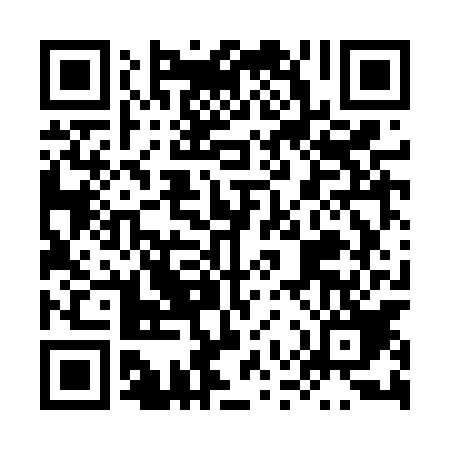 Ramadan times for Pozegowo, PolandMon 11 Mar 2024 - Wed 10 Apr 2024High Latitude Method: Angle Based RulePrayer Calculation Method: Muslim World LeagueAsar Calculation Method: HanafiPrayer times provided by https://www.salahtimes.comDateDayFajrSuhurSunriseDhuhrAsrIftarMaghribIsha11Mon4:224:226:1512:033:545:515:517:3812Tue4:194:196:1312:023:565:525:527:4013Wed4:174:176:1112:023:575:545:547:4114Thu4:144:146:0812:023:595:565:567:4315Fri4:124:126:0612:014:005:585:587:4516Sat4:094:096:0412:014:026:006:007:4717Sun4:074:076:0112:014:036:016:017:4918Mon4:044:045:5912:014:046:036:037:5119Tue4:014:015:5712:004:066:056:057:5320Wed3:593:595:5412:004:076:076:077:5521Thu3:563:565:5212:004:096:086:087:5722Fri3:533:535:5011:594:106:106:107:5923Sat3:513:515:4711:594:116:126:128:0224Sun3:483:485:4511:594:136:146:148:0425Mon3:453:455:4311:594:146:156:158:0626Tue3:423:425:4011:584:156:176:178:0827Wed3:403:405:3811:584:176:196:198:1028Thu3:373:375:3611:584:186:206:208:1229Fri3:343:345:3311:574:196:226:228:1430Sat3:313:315:3111:574:216:246:248:1731Sun4:284:286:2912:575:227:267:269:191Mon4:254:256:2612:565:237:277:279:212Tue4:224:226:2412:565:247:297:299:233Wed4:194:196:2212:565:267:317:319:264Thu4:164:166:2012:565:277:337:339:285Fri4:134:136:1712:555:287:347:349:306Sat4:104:106:1512:555:297:367:369:337Sun4:074:076:1312:555:317:387:389:358Mon4:044:046:1012:545:327:397:399:389Tue4:014:016:0812:545:337:417:419:4010Wed3:583:586:0612:545:347:437:439:42